Name: Date: 30/09/2023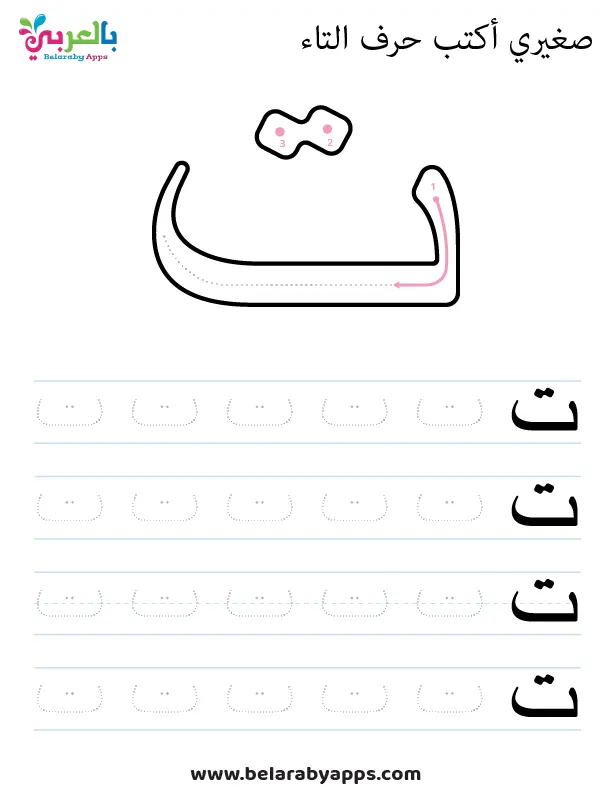 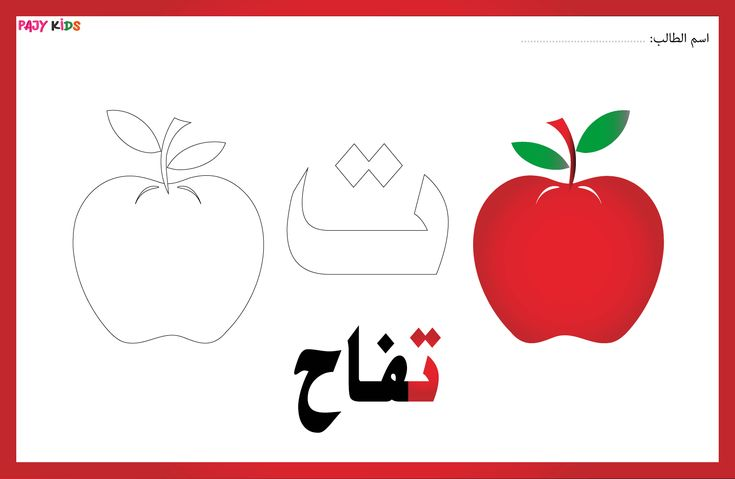 